MODELLO DI DEFINIZIONE DEL PROGETTO 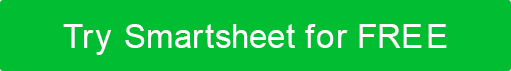 INFORMAZIONI GENERALI SUL PROGETTOPANORAMICA DEL PROGETTOAMBITO DEL PROGETTOPROGRAMMA PROVVISORIORISORSECOSTIVANTAGGI E CLIENTIRISCHI, VINCOLI E IPOTESINOME DEL PROGETTONOME DEL PROGETTONOME DEL PROGETTORESPONSABILE DI PROGETTOSPONSOR DEL PROGETTOE-MAILE-MAILTELEFONOUNITÀ ORGANIZZATIVAUNITÀ ORGANIZZATIVACINTURE VERDI ASSEGNATEDATA DI INIZIO PREVISTADATA DI COMPLETAMENTO PREVISTACINTURE NERE ASSEGNATERISPARMI ATTESICOSTI STIMATIPROBLEMA O EMISSIONE SCOPO DEL PROGETTOAZIENDA CASOOBIETTIVI / METRICHERISULTATI ATTESIALL'INTERNO PORTATAFUORI DI CAMPO DI APPLICAZIONEPIETRA MILIARE CHIAVEINIZIOFINIREModulo Team di progetto / Revisione preliminare / AmbitoFinalizza il piano di progetto / Carta / Kick OffDefinisci faseFase di misuraFase di analisiFase di miglioramentoFase di controlloRapporto di riepilogo del progetto e chiusuraTEAM DI PROGETTORISORSE DI SUPPORTOESIGENZE SPECIALITIPO DI COSTONOMI FORNITORI / MANODOPERANOMI FORNITORI / MANODOPERATASSOQtyIMPORTOLavoroLavoroLavoroLavoroLavoroFornitureMistoCOSTI TOTALICOSTI TOTALIPROPRIETARIO DEL PROCESSOSTAKEHOLDER CHIAVECLIENTE FINALEBENEFICI ATTESITIPO DI PRESTAZIONEBASE DELLA STIMABASE DELLA STIMABASE DELLA STIMAIMPORTO STIMATO DELLE PRESTAZIONIRisparmi sui costi specificiAumento dei ricaviMaggiore produttività (Soft)Conformità migliorataMigliore processo decisionaleMeno manutenzioneAltri costi evitatiBENEFICIO TOTALERISCHIVINCOLIIPOTESIPREPARATO DATITOLODATTERODISCONOSCIMENTOTutti gli articoli, i modelli o le informazioni fornite da Smartsheet sul sito Web sono solo di riferimento. Mentre ci sforziamo di mantenere le informazioni aggiornate e corrette, non rilasciamo dichiarazioni o garanzie di alcun tipo, esplicite o implicite, circa la completezza, l'accuratezza, l'affidabilità, l'idoneità o la disponibilità in relazione al sito Web o alle informazioni, agli articoli, ai modelli o alla grafica correlata contenuti nel sito Web. Qualsiasi affidamento che fai su tali informazioni è quindi strettamente a tuo rischio.